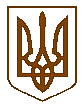 ПЕРВОМАЙСЬКА  МІСЬКА  РАДАП Р О Т О К О Л«25»  к в і т н я  2024 року        м. Первомайськ                                           63 СЕСІЇ    VIII  СКЛИКАННЯУсього обрано депутатів  -  38Зареєстровані на сесії міської ради - 29                            (з міським головою - 30)Відсутні - 9Згідно з частиною дванадцятою статті 46 Закону України «Про місцеве самоврядування в Україні» сесія може розглядати питання, внесені до порядку денного і приймати з них рішення.Звучить Державний Гімн України.Міський голова Олег ДЕМЧЕНКО, який є головуючим на пленарному засіданні 63 сесії міської ради, оголосив хвилину мовчання в знак глибокої шани всім загиблим, які віддали своє життя заради свободи і незалежності нашої держави унаслідок збройної агресії російської федерації проти України.Запрошені: депутати Миколаївської обласної ради, члени виконавчого комітету, представники правоохоронних органів, керівники підприємств, установ, організацій, відповідальні працівники виконавчого комітету міської ради, представники засобів масової інформації, родини загиблих захисників України.Олег Михайлович вручив грамоту виконавчого комітету Первомайської міської ради ЛІЩИНСЬКІЙ Валерії – Чемпіонці України по ММА, члену збірної України з ММА для представлення України на Чемпіонаті Європи в Словаччині, вихованці спортивного клубу «J.C.NAZARITE».         Далі міський голова Олег ДЕМЧЕНКО вручив грамоту виконавчого комітету Первомайської міської ради та посвідчення кандидата - ЛУКАЦЬКІЙ Олександрі - Кандидату в майстри спорту України, Чемпіонці України з гремплінгу 2024, вихованці спортивного клубу «J.C.NAZARITE» - за активну участь у спортивному житті Первомайської громади, прославлення України на міжнародній арені та з присвоєнням спортивного розряду «Кандидат в майстри спорту України».     Також за активну участь у спортивному житті Первомайської громади, прославлення України на міжнародній арені та з присвоєнням спортивного звання «Майстер спорту України» Олег Михайлович нагородив грамотою виконавчого комітету -    ДАВИДЕНКО Анастасію – Майстра спорту України, срібну призерку Чемпіонату світу 2023 року, вихованку «Первомайської міської федерації кіокушин карате».Після чого Олег ДЕМЧЕНКО запросив секретаріат, депутатів міської ради КУЧМУ Світлану та ОЛІШЕВСЬКУ Наталію, а також лічильну комісію, депутатів міської ради БІЛОУС Ярославу, ОСТАПЕНКО Галину та САМИЧКО Наталію зайняти місця та приступити до виконання своїх обов’язків.Головуючий наголосив на тому, що необхідно затвердити порядок денний та регламент роботи пленарного засідання 63 сесії міської ради. Надійшла пропозиція:- Взяти запропонований порядок денний та регламент роботи пленарного засідання 63 сесії міської ради за основу.По зазначеній пропозиції проведено поіменне голосування.Підсумки поіменного голосування:        «за» - 29        «проти» - 0        «утримались» - 0         «не голосували» - 1Пропозиція приймається.Міський голова зауважив, що до порядку денного пленарного засідання чергової сесії міської ради пропонувалось включити додатковий проєкт                     № 50 «Про перейменування провулка Карла Брюллова в місті Первомайську на провулок Олексія Соколовського». Олег Михайлович наголосив на тому, що під час розгляду зазначеного проєкту від постійних комісій міської ради було рекомендовано не включати це питання до порядку денного, спочатку додатково вивчити та внести зміни до Положення про порядок присвоєння (перейменування) юридичним особам, майно яких перебуває у власності територіальної громади, об’єктам топоніміки, розташованих на території Первомайської  міської територіальної громади, імен (псевдонімів) фізичних осіб, ювілейних та святкових дат, назв і дат історичних подій, затвердженого рішенням міської ради від 28.07.2022 року № 6.По пропозиції щодо включення додаткового проєкту «Про перейменування провулка Карла Брюллова в місті Первомайську на провулок Олексія Соколовського» до порядку денного пленарного засідання чергової сесії міської ради проведено поіменне голосування.Підсумки поіменного голосування:        «за» - 9        «проти» - 0        «утримались» - 8         «не голосували» - 13Пропозиція не приймається.Міський голова Олег ДЕМЧЕНКО зазначив, що від постійних комісій міської ради надійшли рекомендації доповнити порядок денний такими питаннями: - Про надання дозволу на відрядження депутата Первомайської міської ради Первомайського району Миколаївської області VІІІ скликання             ГЛУШКА Тимура Вікторовича.Тимур ГЛУШКО – депутат міської ради,  публічно повідомив  про конфлікт інтересів із зазначеного питання  і  про те, що він не буде брати участі у розгляді та прийнятті рішення.	По зазначеній рекомендації проведено поіменне голосування.Підсумки поіменного голосування: 	        «за» - 27        «проти» - 0        «утримались» - 1         «не голосували» - 2Рекомендація приймається.- Про надання дозволу на відрядження депутата Первомайської міської ради Первомайського району Миколаївської області VІІІ скликання СОТСЬКОГО Ігоря Вікторовича.Ігор СОТСЬКИЙ – депутат міської ради,  публічно повідомив  про конфлікт інтересів із зазначеного питання  і  про те, що він не буде брати участі у розгляді та прийнятті рішення.	По зазначеній рекомендації проведено поіменне голосування.Підсумки поіменного голосування:        «за» - 27«проти» - 0«утримались» - 1«не голосували» - 2Рекомендація приймається.- Про безоплатне прийняття до комунальної власності Первомайської міської територіальної громади майна в рамках Проєкту МОМ:DP.2669.По зазначеній рекомендації проведено поіменне голосування.Підсумки поіменного голосування:        «за» - 29«проти» - 0«утримались» - 0«не голосували» - 1Рекомендація приймається.	- Про залучення гранту від Північної екологічної фінансової корпорації (НЕФКО) для фінансування проєкту «Реконструкція системи водопостачання міста Первомайськ Миколаївської області».По зазначеній рекомендації проведено поіменне голосування.Підсумки поіменного голосування:        «за» - 29«проти» - 0«утримались» - 0«не голосували» - 1Рекомендація приймається.- Про інформацію щодо роботи головного спеціаліста, уповноваженої особи з питань запобігання та виявлення корупції апарату виконавчого комітету міської ради.Олег Михайлович підкреслив, що згідно з рекомендацією постійної комісії міської ради з питань охорони здоров’я, освіти, науки, культури, молоді, спорту та туризму, соціального захисту, мови, прав національних меншин, гендерної рівності, материнства та дитинства зазначений проєкт рішення пропонується розглянути у порядку денному пленарного засідання чергової сесії міської ради першим питанням. По зазначеній рекомендації проведено поіменне голосування.Підсумки поіменного голосування:        «за» - 28«проти» - 0«утримались» - 1«не голосували» - 1Рекомендація приймається.- Про надання дозволу на відрядження депутата Первомайської міської ради Первомайського району Миколаївської області VІІІ скликання ОЛІШЕВСЬКОЇ Наталії Вікторівни.Наталія ОЛІШЕВСЬКА – депутат міської ради,  публічно повідомила  про конфлікт інтересів із зазначеного питання  і  про те, що вона не буде брати участі у розгляді та прийнятті рішення.По зазначеній рекомендації проведено поіменне голосування.Підсумки поіменного голосування:        «за» - 28«проти» - 0«утримались» - 0«не голосували» - 2Рекомендація приймається.- Про надання дозволу на відрядження депутата Первомайської міської ради Первомайського району Миколаївської області VІІІ скликання             ШАПОВАЛЕНКА Михайла Вікторовича.Михайло ШАПОВАЛЕНКО – депутат міської ради,  публічно повідомив  про конфлікт інтересів із зазначеного питання і  про те, що він не буде брати участі у розгляді та прийнятті рішення.По зазначеній рекомендації проведено поіменне голосування.Підсумки поіменного голосування:        «за» - 28«проти» - 0«утримались» - 0«не голосували» - 2Рекомендація приймається.Далі головуючий зазначив, що від Погоджувальної ради надійшла рекомендація доповнити порядок денний такими питаннями:- Про надання дозволу на відрядження депутата Первомайської міської ради Первомайського району Миколаївської області VІІІ скликання   ГОРІЦИНА Олега Олеговича до Республіки Польща.Олег ГОРІЦИН – депутат міської ради,  публічно повідомив  про конфлікт інтересів із зазначеного питання  і  про те, що він не буде брати участі у розгляді та прийнятті рішення.По зазначеній рекомендації проведено поіменне голосування.Підсумки поіменного голосування:        «за» - 28«проти» - 0«утримались» - 0«не голосували» - 2Рекомендація приймається.- Про надання дозволу на відрядження депутата Первомайської міської ради Первомайського району Миколаївської області VІІІ скликання  ГОРІЦИНА Олега Олеговича до Республіки Ірландія.Олег ГОРІЦИН – депутат міської ради,  публічно повідомив  про конфлікт інтересів із зазначеного питання  і  про те, що він не буде брати участі у розгляді та прийнятті рішення.По зазначеній рекомендації проведено поіменне голосування.Підсумки поіменного голосування:        «за» - 28«проти» - 0«утримались» - 0«не голосували» - 2Рекомендація приймається.- Про надання дозволу на відрядження депутата Первомайської міської ради Первомайського району Миколаївської області VІІІ скликання  ГОРІЦИНА Олега Олеговича до Іспанії.Олег ГОРІЦИН – депутат міської ради,  публічно повідомив  про конфлікт інтересів із зазначеного питання  і  про те, що він не буде брати участі у розгляді та прийнятті рішення.По зазначеній рекомендації проведено поіменне голосування.Підсумки поіменного голосування:        «за» - 28«проти» - 0«утримались» - 0«не голосували» - 2Рекомендація приймається.- Про надання дозволу на відрядження депутата Первомайської міської ради Первомайського району Миколаївської області VІІІ скликання  ГОРІЦИНА Олега Олеговича до Італії.Олег ГОРІЦИН – депутат міської ради,  публічно повідомив  про конфлікт інтересів із зазначеного питання  і  про те, що він не буде брати участі у розгляді та прийнятті рішення.По зазначеній рекомендації проведено поіменне голосування.Підсумки поіменного голосування:        «за» - 28«проти» - 0«утримались» - 0«не голосували» - 2Рекомендація приймається.- Про надання дозволу на відрядження депутата Первомайської міської ради Первомайського району Миколаївської області VІІІ скликання  ГОРІЦИНА Олега Олеговича до Грецької Республіки.Олег ГОРІЦИН – депутат міської ради,  публічно повідомив  про конфлікт інтересів із зазначеного питання  і  про те, що він не буде брати участі у розгляді та прийнятті рішення.По зазначеній рекомендації проведено поіменне голосування.Підсумки поіменного голосування:        «за» - 26«проти» - 0«утримались» - 0«не голосували» - 4Рекомендація приймається.- Про звернення Первомайської міської ради до Верховної Ради України щодо відмови у підтримці урядової ініціативи підвищення акцизів на паливо.Володимир БОЙКО – депутат міської ради,  публічно повідомив  про конфлікт інтересів із зазначеного питання.	По  рекомендації проведено поіменне голосування.Підсумки поіменного голосування:        «за» - 23«проти» - 0«утримались» - 0«не голосували» - 7Рекомендація приймається.Міський голова повідомив, що від постійної комісії міської ради з питань містобудування, архітектури, кадастру, власності, приватизації, земельних відносин та планування територій надійшла рекомендація:- зняти для додаткового вивчення проєкт № 3 «Про скасування рішення виконавчого комітету Первомайської міської ради від 12.01.2018 року № 17 «Про упорядкування розміщення засобів пересувної та об’єктів сезонної дрібно роздрібної торговельної мережі в місті Первомайськ».ВИСТУПИЛИ:	Тетяна ЗАРИЦЬКА - начальник управління економіки апарату виконавчого комітету міської ради, проінформувала, що на території Первомайської міської територіальної громади діє два регуляторних акта - дрібнороздрібної та ярмаркової торгівлі. Доповідач наголосила, що мова йде саме про дрібнорозрібну пересувну торгівлю. Виступаюча зазначила, що на сьогодні є сім діючих договорів, за якими місцевий бюджет в рік отримує 127 тис. грн. 	Тетяна Володимирівна підкреслила, що було подання Державної регуляторної служби щодо приведення у відповідність до чинного законодавства зазначеного регуляторного акта, це і стало підставою для розроблення проєкту рішення. Виступаюча зазначила, що така рекомендація надійшла також 127 територіальним громадам.Тетяна ЗАРИЦЬКА зауважила, що відповідно змін, внесених до Закону України «Про регулювання містобудівної діяльності», які також відображені і в регуляторному акті нашої громади, були виключені повноваження органу місцевого самоврядування встановлювати порядок залучення, розрахунок розміру і використання коштів пайової участі. Антимонопольний комітет та Державна регуляторна служба рекомендують зазначене питання (відповідно до Наказу № 244) вирішувати таким чином: той, хто хоче здійснювати дрібнорозрібну пересувну торгівлю, повинен звернутися до архітектури і отримати паспорт прив’язки.Михайло ШАПОВАЛЕНКО – депутат міської ради, зауважив, що до якого ж місця має бути паспорт прив’язки, якщо це пересувна торгівля і сьогодні підприємець здійснює торгівлю в одному місці, а завтра - в іншому.На що Тетяна Володимирівна зазначила, що є дислокації, затверджені виконавчим комітетом міської ради, де можуть бути розміщені засоби пересувної торгівлі.Ігор СОТСЬКИЙ – депутат міської ради, зауважив, що зі слів начальника управління економіки апарату виконавчого комітету міської ради, паспорт прив’язки потрібно мати на всі земельні ділянки, де буде здійснюватися дрібнорозрібна пересувна торгівля. Але, як зазначив депутат, йому не зрозуміло, як можна отримати паспорт прив’язки без земельної ділянки.Також Тетяна ЗАРИЦЬКА наголосила, якщо не буде виконана рекомендація у двомісячний термін, а саме з 14 березня до 14 травня, то рішення виконавчого комітету Первомайської міської ради від 12.01.2018 року № 17 «Про упорядкування розміщення засобів пересувної та об’єктів сезонної дрібно роздрібної торговельної мережі в мережі в місті Первомайськ» автоматично припинить свою дію.	По рекомендації щодо зняття з порядку денного пленарного засідання міської ради  для додаткового вивчення проєкту № 3 "Про скасування рішення виконавчого комітету Первомайської міської ради від 12.01.2018 року № 17 «Про упорядкування розміщення засобів пересувної та об’єктів сезонної дрібно роздрібної торговельної мережі в місті Первомайськ»" проведено поіменне голосування.Підсумки поіменного голосування:        «за» - 23«проти» - 0«утримались» - 2«не голосували» - 5Рекомендація  приймається.Олег ДЕМЧЕНКО наголосив, що від постійної комісії міської ради з етики, регламенту, законності, запобігання корупції та врегулювання конфлікту інтересів, міжнародного співробітництва, взаємодії з органами державної влади та місцевого самоврядування, інформаційної і регуляторної політики та розвитку територій громади  надійшла рекомендація:- зняти розгляду проєкт № 11 «Про  затвердження  передавального акту комунального підприємства Первомайської міської ради                              «Місто майбутнього» (код ЄДРПОУ 385015292)».Ігор СОТСЬКИЙ – депутат міської ради, публічно повідомив про конфлікт інтересів із зазначеного питання.	По  рекомендації проведено поіменне голосування.Підсумки поіменного голосування:        «за» - 28«проти» - 0«утримались» - 0«не голосували» - 2Рекомендація приймається.Міський голова зазначив, що від постійної комісії міської ради з питань бюджету та фінансів, планування соціально-економічного розвитку, інвестицій, торгівлі, послуг та розвитку підприємництва; постійної комісії міської ради з питань етики, регламенту, законності, запобігання корупції та врегулювання конфлікту інтересів, міжнародного співробітництва, взаємодії з органами державної влади та місцевого самоврядування, інформаційної і регуляторної політики та розвитку територій громади та постійної комісії міської ради з питань житлово-комунального господарства, транспорту, надрокористування, екології, охорони навколишнього середовища, взаємодії з органами самоорганізації населення, енергозбереження та благоустрою надійшла рекомендація:- зняти  для  додаткового вивчення проєкт рішення № 32 «Про підготовку лоту для продажу права  оренди  земельної ділянки по вул. Трудової               Слави, 23-в  на земельних торгах».Наталія САМИЧКО – депутат міської ради,  публічно повідомила  про конфлікт інтересів із зазначеного питання.	По  рекомендації проведено поіменне голосування.Підсумки поіменного голосування:        «за» - 29«проти» - 0«утримались» - 0«не голосували» - 1Рекомендація приймається.Євген ДИРДІН – депутат міської ради, зазначив, що на офіційному сайті виконавчого комітету Первомайської міської ради 22 квітня під публікацією щодо відповідальності військовослужбовців у разі самовільного залишення військової частини або їх місця служби, було розміщено фото російських військових. Євген Михайлович наголосив, що це є неприпустимим і не можна залишати без покарання.Депутат вніс пропозицію доповнити порядок денний питанням                     «Про створення тимчасової контрольної комісії»  з метою вивчення питання дискредитаційних дій посадових осіб  виконавчого комітету міської ради, пов’язаних з публікацією фото російських військових на офіційних інформаційних ресурсах Первомайської міської ради.Міський голова наголосив, що з даного випадку вже призначено проведення службового розслідування.Олег Михайлович  зауважив, що це «людський фактор» і людина, яка не проходила військову підготовку, могла не розгледіти відмінностей між військовими формами, адже фото було маленького формату.	В обговоренні взяли участь:	Володимир КОВАЛЬ - заступник начальника управління, начальник  юридичного відділу управління юридичної, кадрової та мобілізаційно-оборонної роботи апарату виконавчого комітету міської ради, звернув увагу присутніх на те, що ця публікація висвітлилася не лише на нашому офіційному сайті, а нею скористалася також Івано-Франківська міська рада, а загальна картинка називається «Військові» і там, дійсно, не було ніяких розпізнавальних ознак, чия це форма. Тому людина, яка не розуміється на цьому, допустила просто помилку.	Ярослава Білоус – депутат міської ради, зазначила, якщо призначено службове розслідування, то не доцільно створювати тимчасову контрольну комісію.	Михайло ШАПОВАЛЕНКО – депутат міської ради, наголосив на тому, що, дійсно треба ретельно перевіряти і вичитувати інформацію, яка розміщується на офіційному сайті Первомайської міської ради. Але, зауважив депутат, він згоден, що у зазначеній ситуації – це помилка.	Михайло МЕДВЕДЧУК – депутат міської ради, зауважив, що доцільніше було б матеріали службової перевірки надати на розгляд постійної комісії міської ради з питань етики, регламенту, законності, запобігання корупції та врегулювання конфлікту інтересів, міжнародного співробітництва, взаємодії з органами державної влади та місцевого самоврядування, інформаційної і регуляторної політики та розвитку територій громади - з метою надання обґрунтованого висновку.	По рекомендації щодо включення до порядку денного пленарного засідання міської ради питання «Про створення тимчасової контрольної комісії» проведено поіменне голосування.Підсумки поіменного голосування:        «за» - 7«проти» - 0«утримались» - 4«не голосували» - 19Рекомендація не приймається.Тимур ГЛУШКО – голова постійної комісії міської ради з питань етики, регламенту, законності, запобігання корупції та врегулювання конфлікту інтересів, міжнародного співробітництва, взаємодії з органами державної влади та місцевого самоврядування, інформаційної і регуляторної політики та розвитку територій громади, проінформував присутніх про те, що 22.04.2024 року на засіданні його постійної комісії була надана рекомендація Первомайському районному відділу поліції Головного Управління Національної поліції у Миколаївській області доповісти на черговій сесії міської ради про ситуацію, що сталася відносно депутата Первомайської міської ради Євгенія НОТЕВСЬКОГО та результат розгляду справи стосовно його побиття.Тимур Вікторович довів до відома присутніх інформацію, отриману від начальника Первомайського РВП ГУНП в Миколаївській області, полковника поліції Володимира ЛОПАТІНА.(Копія інформації від 24.04.2024 року № 3398/3.1-12 додається)	Надійшла пропозиція  порядок денний та регламент роботи пленарного засідання 63 сесії міської ради затвердити в цілому.По зазначеній вище пропозиції проведено поіменне голосування.Підсумки поіменного голосування:       «за» - 29       «проти» - 0        «утримались»  - 0        «не голосували» - 1ВИРІШИЛИ: порядок денний та регламент роботи пленарного засідання                        63 сесії міської ради затвердити в цілому.До порядку денного пленарного засідання міської ради внесені питання: Про інформацію щодо роботи головного спеціаліста, уповноваженої особи з питань запобігання та виявлення корупції апарату виконавчого комітету міської ради.Про внесення змін до бюджету Первомайської міської територіальної громади на 2024 рік. Про внесення змін до рішення міської ради від 23.12.2021 року № 2 «Про затвердження Програми економічного і соціального розвитку Первомайської міської територіальної громади на 2022-2024 роки». Про внесення змін до штатного розпису господарчої групи управління освіти Первомайської міської ради.  Про передачу управлінню освіти Первомайської міської ради в оперативне управління нежитлову будівлю Первомайської гімназії № 4.  Про передачу управлінню освіти Первомайської міської ради в оперативне управління нежитлову будівлю Первомайської гімназії № 2.  Про надання дозволу на списання основних засобів з балансу управління освіти Первомайської міської ради.  Про організаційно-штатні зміни у структурі Первомайської міської ради та її виконавчих органів та внесення змін до рішення міської ради від 25.02.2021 року № 3 «Про затвердження структури Первомайської міської ради та її виконавчих органів в новій редакції». Про внесення змін до рішення міської ради від 25.03.2021 року № 10 «Про затвердження положення про відділ з питань надзвичайних ситуацій апарату виконавчого комітету Первомайської міської ради».   Про надання згоди на безоплатне прийняття з державної у комунальну власність окремого індивідуально визначеного майна.  Про зменшення Статутного капіталу та затвердження Статуту комунального підприємства Первомайської міської ради «Первомайське управління водопровідно-каналізаційного господарства» в новій редакції. Про безоплатну передачу майна з балансу комунального підприємства Первомайської міської ради «Первомайське управління водопровідно-каналізаційного господарства» на баланс комунального підприємства «Кодима» Первомайської міської ради Миколаївської області.  Про безоплатну передачу майна комунальному підприємству «Кодима» Первомайської міської ради Миколаївської області.  Про безоплатну передачу майна комунальному підприємству «Житло-плюс» Первомайської міської ради Миколаївської області. Про внесення змін до рішення міської ради від 30.09.2021 року № 33 «Про затвердження Програми реформування та розвитку житлово-комунального господарства Первомайської міської територіальної громади на 2022-2024 роки».  Про передачу в оренду об’єкту нерухомого майна по                             вул. Корабельна, 11 м. Первомайськ Миколаївської області шляхом проведення аукціону та включення його до Переліку першого типу.   Про внесення змін до рішення міської ради від 06.03.2024 року № 62 «Про передачу в оренду нерухомого майна комунальної власності Первомайської міської територіальної громади шляхом проведення аукціонів та включення їх до Переліку першого типу.Про внесення змін до рішення міської ради від 06.03.2024 року № 48 «Про підготовку лоту для продажу на земельних торгах (виготовлення документації із землеустрою на земельну ділянку по вул. Трудової Слави, біля нежитлової будівлі № 15-Б)».  Про затвердження технічних документацій із землеустрою щодо встановлення (відновлення) меж земельної ділянки  в натурі (на місцевості) та безоплатну передачу у власність земельних ділянок для будівництва і обслуговування жилих будинків, господарських будівель і споруд в межах Первомайської міської територіальної громади.  Про укладення на новий строк договорів оренди землі.  Про затвердження проекту землеустрою щодо відведення земельної ділянки несільськогосподарського призначення, що підлягає продажу на земельних торгах,  окремим лотом.  Про надання дозволу на проведення експертної грошової оцінки земельної ділянки по вул. Марії Демченко, 17, м. Первомайськ, Миколаївська область, що підлягає продажу.  Про затвердження документації із землеустрою та безоплатну  передачу у власність земельної ділянки для будівництва індивідуального гаража.  Про продаж земельної ділянки несільськогосподарського призначення по вул. Миколи Вінграновського, 9-в, м. Первомайськ, Миколаївська область.  Про продаж земельної ділянки несільськогосподарського призначення по вул. Київська, 95, м. Первомайськ,  Миколаївська область. Про продаж земельної ділянки несільськогосподарського призначення по вул. Миколи Вінграновського, 4-а, м. Первомайськ, Миколаївська область. Про підготовку лоту для продажу на земельних торгах (виготовлення документації із землеустрою на земельну ділянку по вул. Героя України Дмитра Васильєва).  Про відведення в постійне користування земельних ділянок                       КП «Первомайська друкарня».  Про продаж земельної ділянки несільськогосподарського призначення по вул. Миколи Вінграновського, 29, м. Первомайськ, Миколаївська область. Про припинення договорів про сервітутне землекористування.  Про надання дозволу на проведення експертної грошової оцінки земельної ділянки, яка розташована на території Грушівського старостинського округу, Первомайський район, Миколаївська область, що підлягає продажу.  Про надання дозволу на проведення експертної грошової оцінки земельної ділянки по вул. Київська, 77-б, м. Первомайськ, Миколаївська область, що підлягає продажу. Про надання дозволу на проведення експертної грошової оцінки земельної ділянки по вул. ім. Шевченка, 46-б, с. Кінецьпіль, Первомайський район, Миколаївська область, що підлягає продажу.   Про внесення змін до рішення міської ради від 28.03.2024 року № 22 «Про укладення на новий строк договорів оренди землі».  Про припинення договорів оренди землі.  Про заміну сторони договору оренди землі та зміну його істотних умов. Про передачу в оренду землі.  Про зміну цільового призначення землі. Про надання дозволу на розроблення технічної документації із землеустрою щодо встановлення (відновлення) меж земельної ділянки в натурі (на місцевості). Про відмову в укладенні договору оренди землі на новий строк.  Про надання дозволу на розроблення проекту землеустрою щодо відведення земельної ділянки в постійне користування. Про підготовку лоту для продажу земельної ділянки біля будинку № 43-а по вул. Богопільська  на земельних торгах, окремим лотом.  Про надання згоди на передачу в суборенду земельних ділянок по             вул. Миколи Вінграновського, 9-к/1 та 9-к/2. Про передачу в оренду земельної ділянки по вул. Первомайська,             1В/1-52 в с. Грушівка.  Про добровільну відмову від права  власності на земельну ділянку по вул. Київська, 84.  Про затвердження технічної документації із землеустрою щодо інвентаризації окремої земельної ділянки ФГ «Нектар» та укладення на новий строк договору оренди землі. Про уповноваження міського голови на підписання Угоди про співпрацю між Міжнародною благодійною організацією «Партнерство "Кожній дитині"» і Первомайською міською територіальною громадою Миколаївської області. Про надання дозволу на відрядження депутата Первомайської міської ради Первомайського району Миколаївської області VІІІ скликання             ГЛУШКА Тимура Вікторовича. Про надання дозволу на відрядження депутата Первомайської міської ради Первомайського району Миколаївської області VІІІ скликання СОТСЬКОГО Ігоря Вікторовича. Про безоплатне прийняття до комунальної власності Первомайської міської територіальної громади майна в рамках Проєкту МОМ:DP.2669. Про залучення гранту від Північної екологічної фінансової корпорації (НЕФКО) для фінансування проєкту «Реконструкція системи водопостачання міста Первомайськ Миколаївської області». Про надання дозволу на відрядження депутата Первомайської міської ради Первомайського району Миколаївської області VІІІ скликання ОЛІШЕВСЬКОЇ Наталії Вікторівни. Про надання дозволу на відрядження депутата Первомайської міської ради Первомайського району Миколаївської області VІІІ скликання             ШАПОВАЛЕНКА Михайла Вікторовича. Про надання дозволу на відрядження депутата Первомайської міської ради Первомайського району Миколаївської області VІІІ скликання             ГОРІЦИНА Олега Олеговича до Республіки Польща. Про надання дозволу на відрядження депутата Первомайської міської ради Первомайського району Миколаївської області VІІІ скликання             ГОРІЦИНА Олега Олеговича до Республіки Ірландія. Про надання дозволу на відрядження депутата Первомайської міської ради Первомайського району Миколаївської області VІІІ скликання             ГОРІЦИНА Олега Олеговича до Іспанії. Про надання дозволу на відрядження депутата Первомайської міської ради Первомайського району Миколаївської області VІІІ скликання             ГОРІЦИНА Олега Олеговича до Італії. Про надання дозволу на відрядження депутата Первомайської міської ради Первомайського району Миколаївської області VІІІ скликання             ГОРІЦИНА Олега Олеговича до Грецької Республіки. Про звернення Первомайської міської ради до Верховної Ради України щодо відмови у підтримці урядової ініціативи підвищення акцизів на паливо.СЛУХАЛИ: Про інформацію щодо роботи головного спеціаліста, уповноваженої особи з питань запобігання та виявлення корупції апарату виконавчого комітету міської ради.ДОПОВІДАЧ: Олена ПОЛЯКОВА - головний спеціаліст, уповноважена особа з                            питань запобігання та виявлення корупції апарату виконавчого                          комітету міської ради	Олена Сергіївна – доповідач із зазначеного питання, зазначила, що на виконання вимог статті 13-1 Закону України «Про запобігання корупції»  Рішенням Первомайської міської ради № 3 від 25.02.2021 року                             «Про затвердження структури Первомайської міської ради  та її виконавчих органів в новій редакції» введено 1 штатну одиницю -  головного спеціаліста, уповноважену особу з питань запобігання та виявлення корупції апарату виконавчого комітету Первомайської міської ради, завдяки чому діяльність, спрямована на запобігання та виявлення корупційних проявів, стала більш ефективною. 		Олена ПОЛЯКОВА проінформувала, що у виконавчому комітеті Первомайської міської ради за період з 2021 року до 2023 рік затверджено ряд нормативних документів, які визначають механізми запобігання корупції в установі за такими напрямами:	- порядок запобігання, виявлення та врегулювання конфлікту інтересів у виконавчому комітеті міської ради;	- електронне декларування та дотримання інших вимог фінансового контролю; 	- етична поведінка посадових осіб у виконавчих органах міської ради, порядок отримання, реєстрації та розгляду повідомлень про порушення Кодексу етичної поведінки  посадових осіб виконавчих органів міської ради;	- оцінка корупційних ризиків у діяльності виконавчого комітету міської ради;	- організація роботи з повідомленнями про  можливі факти корупційних або пов’язаних з корупцією порушень, інших порушень Закону України                      «Про запобігання корупції»; 	- викривання та  гарантії захисту прав викривачів у виконавчому комітеті Первомайської міської ради, заходи, спрямовані на формування у посадових осіб культури викривання;	- надання методичної та консультаційної роботи працівникам виконавчих органів міської ради, депутатам міської ради;	- здійснення візування проєктів та проведення антикорупційної експертизи актів у виконавчому комітеті;	- здійснення контролю та перевірок за дотриманням антикорупційного законодавства у комунальних підприємствах, установах та організаціях Первомайської міської ради;	- здійснення координації діяльності відповідальних осіб за антикорупційну діяльність у комунальних підприємствах та інших юридичних особах, що відносяться до сфери управління Первомайської міської ради;	- ознайомлення посадових осіб з механізмами та антикорупційними інструментами, використавши які, можливе здійснення повідомлення про корупційне правопорушення або пов’язане з корупційним правопорушенням;	- проведення навчальних інструктажів при прийомі на роботу;	- заходи, направлені на виявлення колабораційної діяльності та повідомлення Національного агентства з питань запобігання корупції за встановленою формою;  	- звітування за результатами діяльності уповноваженої особи Національному агентству з питань запобігання корупції. 	Далі доповідач зауважила, що громадяни утримаються від корупційних проявів завдяки проведенню інформаційних кампаній, спрямованих на підвищення обізнаності про наявність електронних сервісів у сфері запобігання корупції. Рівень обізнаності громадян, які усвідомлюють важливість стандартів доброчесності та етичної поведінки посадових осіб, підвищився завдяки активному та систематичному проведенню інформаційно-просвітницьких заходів і навчально-методичної роботи антикорупційних уповноважених. 	Олена ПОЛЯКОВА підкреслила, що наша Первомайська міська територіальна громада не є виключенням. Завдяки лідерської позиції міського голови в утвердженні антикорупційних механізмів у виконавчому комітеті розуміння переваг від впровадження антикорупційних механізмів в установі, розуміння вимог антикорупційного законодавства, обсягу та напрямів роботи із запобігання корупції і відповідальності за невиконання вимог законодавства щодо її належної організації вдалося створити систему запобігання корупції у виконавчому комітеті, чітко визначити пріоритети за напрямами, досягнути  правильної організації та планування роботи у сфері запобігання корупції. Вдалося спростувати думку, згідно з якою антикорупційний уповноважений асоціюється лише з декларуванням, тоді як врегулювання конфлікту інтересів, управління корупційними ризиками, проведення аналізу проєктів рішень міської ради, рішень виконавчого комітету міської ради, розпоряджень міського голови на предмет корупційних факторів є не менш важливим, ніж здійснення дотримання фінансового контролю.	 Далі Олена Сергіївна проінформувала, що до Регламенту роботи виконавчого комітету Первомайської міської ради було розроблено розділ 7, який охоплює особливості врегулювання конфлікту інтересів в діяльності членів виконавчого комітету, розроблено заяву про наявність конфлікту інтересів під час участі у розгляді, підготовці та прийнятті рішень у члена виконавчого комітету, що є додатком до Регламенту.	Крім того, продовжила виступаюча, Регламент роботи Первомайської міської ради VIII скликання доповнено статтею 69-1 щодо вжиття заходів для врегулювання конфлікту інтересів (потенційного або реального ) під час засідань колегіального органу (сесії, постійної комісії міської ради, Погоджувальної ради).	Уповноваженою особою виявлення конфлікту здійснюється шляхом проведення  аналізу інформації під час візування розпоряджень міського голови, рішень виконавчого комітету міської ради, рішень Первомайської міської ради, перевірки контрагентів, під час проведення моніторингу відкритих баз даних (державних реєстрів).	За 2021-2023 рік  до уповноваженої особи надійшло  3 письмових заяви про конфлікт інтересів, були вжиті заходи для його врегулювання. За роз’ясненням щодо наявності конфлікту інтересів в 2023 році направлено                     1 заяву до  Національного агентства з питань запобігання корупції. За усними заявами працівників щодо наявності у них конфліктів інтересів (потенційного та реального) за звітний період у кількості 30 надано консультації вжито заходів із забезпечення порядку дій щодо його врегулювання.    Затверджено Порядок з виявлення, запобігання та врегулювання конфлікту інтересів у виконавчому комітеті. Крім того, на сайті Первомайської міської ради міститься активне посилання з роз’ясненнями щодо врегулювання конфлікту інтересів депутатами міської ради, а також тест на виявлення конфлікту інтересів для депутатів міської ради,  за результатами якого можна отримати відповідь щодо наявності або відсутності конфлікту інтересів. Також міститься активна форма для звернення за роз’ясненнями до Національного агентства з питань запобігання корупції.		Олена ПОЛЯКОВА зазначила, що під час однієї із сесій міської ради у 2023 році  на виконання листа Національного агентства з питань запобігання корупції від 01.11.2022 року за № 5309/03.01-22 було ознайомлено  депутатів міської ради з інформацією про оновлення Методичних рекомендацій щодо застосування окремих положень Закону України Закону України «Про запобігання корупції» стосовно запобігання та врегулювання конфлікту інтересів, дотримання обмежень щодо запобігання корупції від 21.10.2022 року № 13. Також нею, як уповноваженою особою, депутатам міської ради  були наведені практичні приклади врегулювання конфлікту інтересів  у депутатів місцевих ради у відповідності до підпункту 6.6 розділу 6 Методичних рекомендацій. 		Окрім того, продовжила доповідач, був підготовлений та направлений на електронні адреси депутатам міської ради лист з інформацією та посиланням про зазначені Методичні рекомендації, а також розроблено пам’ятку щодо врегулювання конфлікту інтересів для посадових осіб апарату виконавчого комітету, з якою ознайомлюються під час інструктажу новопризначені працівники.		Олена Сергіївна підкреслила, що Закон України «Про запобігання корупції» містить перелік категорій посад та окремих ознак, що визначають коло суб’єктів декларування. Йдеться про достатньо широкий перелік осіб, які мають подавати декларацію особи, уповноваженої на виконання функцій держави або місцевого самоврядування. В органах місцевого самоврядування це посадові особи, деякі службовці, директори комунальних підприємств, бухгалтери, головні лікарі, депутати міської ради.  Процес подання інформації до Єдиного державного реєстру декларацій осіб, уповноважених на виконання функцій держави або місцевого самоврядування є обтяжливим через недостатню обізнаність суб’єктів декларування з вимогами до заповнення декларацій, періодичні проблеми у функціонуванні Реєстру, недостатня якість законодавства. Тому у виконавчому комітеті Первомайської міської ради робота за цим напрямом визначена так, щоб суб’єкти подання декларацій витрачали менше часу при їх заповненні та робили менше помилок при внесенні інформації, зокрема завдяки інформуванню щодо  оновленої форми  декларації можливості автоматичного перенесення у декларацію окремої інформації з інших державних реєстрів. Суб’єкти декларування мали  змогу отримати вичерпну інформацію та консультації щодо заповнення декларації, зокрема, завдяки належному проведенню інформаційно-роз’яснювальної роботи.		Так, уповноваженою особою вжито всіх можливих заходів у виконавчому комітеті та виконавчих органах Первомайської міської ради, щоб унеможливити порушення фінансового контролю, а саме: розміщені на офіційному сайті Первомайської міської ради у розділі «Електронне декларування» оновленні посилання на нормативну базу та роз’яснення Національного агентства з питань запобігання корупції, розроблено пам’ятку щодо дотримання фінансового контролю, а також пам’ятку для осіб, що припинили діяльність з інформацією  про необхідність подання декларації протягом місяця при звільненні та наступного року. З початком повномасштабного вторгнення зазначені пам’ятки двічі змінювалися з урахуванням умов воєнного стану. Кожного року звітного періоду затверджувалися розпорядженням міського голови організаційні заходи проведення кампанії електронного декларування, до них в умовах воєнного стану також були внесені зміни (Розпорядження міського голови 4-ра від 25.01.2022, 31.05.2022 № 28-ра, 29.11.2023 року 3 16-ра, від 10.01.2024  4-ра). Зазначені документи передбачали співпрацю з іншими відділами та управліннями виконавчого комітету міської ради, а також інформацію про необхідність забезпечення подання декларацій керівниками комунальних підприємств.		Доповідач наголосила, що у зв’язку з військовою агресією російської федерації проти України та введенням воєнного стану з 24.02.2022 року було обмежено виконання окремих завдань та було тимчасово припинено здійснення окремих функцій уповноваженої особи, серед яких - проведення внутрішніх навчань, перевірка факту подання декларацій суб’єктами декларування та повідомлення Національного агентства з питань запобігання корупції  про випадки неподання або несвоєчасного подання та до 12 жовтня 2023 року подання декларацій було добровільним. Проте уповноваженою особою продовжувалося проведення методичної та консультаційної роботи щодо необхідності подання декларацій за 2021 та 2022 роки, незважаючи на тимчасову відсутність обов’язку. Таким чином станом на 10.04.2023 року в апараті виконавчого комітету Первомайської міської ради добровільно подано суб’єктами декларування  декларацій 54 %  від загальної кількості.  12 жовтня 2023 року набрав чинності Закон України «Про внесення змін до деяких законів України яким визначено порядок подання декларацій осіб уповноважених на виконання функцій держави або місцевого самоврядування в умовах воєнного стану» та  відновлено обов’язкове декларування для посадових осіб органу місцевого самоврядування і розширено коло суб’єктів декларування. У зв’язку з чим посилено роботу консультаційну  з питань декларування.		Виступаюча наголосила, що нею було підготовлено та направлено 12 листів - нагадувань щодо обов’язку  подання декларацій посадовим особам, які звільнились у 2021-2023 році. У телефонному режимі нею було проінформовано посадових осіб, які перебувають у соціальних відпустках по догляду за дитиною до трьох років, у відпустках без збереження заробітної плати ( у тому числі посадових осіб, які перебувають за кордоном).  Надано 7 консультацій депутатам Первомайської міської ради щодо заповнення декларацій за 2021 та 2022 роки, підготовлено та направлено на електронні адреси депутатів міської ради 4 листи нагадування про необхідність подання декларацій ними, як суб’єктами декларування відповідно до Закону України «Про запобігання корупції» до Єдиного державного реєстру декларацій за звітні  2021 та 2022 роки та 2023 рік із зазначенням кінцевих термінів подання. Лише за грудень 2023 року надано більше 100 консультацій з питань декларування.		Протягом жовтня 2023 року - січня 2024 року здійснювалася координація та консультування відповідальних за антикорупційні заходи в комунальних підприємствах міської ради, управліннях міської ради, питому вагу питань уповноважених складали декларування за 2021-2022 рік. Внутрішні процедури щодо подання декларацій, технічна робота з реєстром. 09.11.2023 року була проведена нарада з відповідальними за антикорупційну діяльність у комунальних підприємствах міської ради, управліннях міської ради. Серед питань, винесених на нараді були розглянуті такі питання: 	- кампанія декларування за 2021-2022 рік;	- зміни антикорупційного законодавства в умовах воєнного стану;	- умови вилучення декларацій з відкритого доступу;	- внутрішні процедури; особи, відповідальні за оформлення подання про вилучення.		Окрім того, проведено 2 навчання для посадових осіб виконавчого комітету  з питань  декларування. 		Проводилася щоденна роз’яснювальна робота щодо декларування, правильності заповнення декларацій, технічної роботи з Єдиним реєстром декларацій  через створений уповноваженою особою  Телеграм-канал «Разом проти корупції» з відповідальними за антикорупційну діяльність в управліннях міської ради, в комунальних підприємствах Первомайської міської ради.		Крім того, зазначені вище зміни антикорупційного законодавства були доведені листом за підписом міського голови всім керівникам комунальних підприємств, депутатам міської ради та керівникам апарату виконавчого комітету та управлінь міської ради.		На виконання Наказу Національного агентства з питань запобігання корупції від 12.10.2023 року  № 221/23 «Про затвердження Порядку вилучення з відкритого доступу декларації особи, уповноваженої на виконання функцій держави або місцевого самоврядування» уповноважену особу визначено відповідальною за підготовку подання на вилучення декларацій з підстав, визначених Законом України «Про запобігання корупції», розроблено  відповідну заяву для посадових осіб.		Тому, у відповідності до пункту 2-11 розділу ХIII «Прикінцеві положення» Закону України «Про запобігання корупції» направлені подання про вилучення з відкритого доступу декларації особи, уповноваженої на виконання функцій держави або місцевого самоврядування, щодо 15 посадових осіб. Подання Національним агентством з питань запобігання корупції  розглянуто декларації всіх заявників, згідно з переліком вилучено з відкритого доступу Реєстру декларацій.		Після доповіді  головного спеціаліста, уповноваженої особи з питань запобігання та виявлення корупції апарату виконавчого комітету міської ради, Оксана ПАСТУШОК – депутат міської ради, зауважила, що з моменту подання її депутатського запиту стосовно надання звіту про виконану роботу головним спеціалістом, уповноваженою особою з питань запобігання та виявлення корупції апарату виконавчого комітету міської ради пройшло, майже, 4 місяці.  Тому депутату не зрозуміло, чому доповідач не могла прозвітувати перед депутатським корпусом одразу після затвердження міською радою запиту. Оксана Євгенівна звернулася до посадових осіб  -  не порушувати норми чинного законодавства, підкресливши, що законодавством передбачено надавати відповідь на депутатський запит у формі рішення міської ради. Депутат зауважила, якщо законом передбачено право депутата отримати інформацію про роботу посадових осіб виконавчого комітету, то хотілося б, щоб норми чинного законодавства таки виконувалися.Далі виступаюча розповіла присутнім про ситуацію, пов’язану із закладом дошкільної освіти № 3 «Дюймовочка» за участі депутата міської ради Руслана ЦИМБАЛЮКА, який, за словами Оксани Євгенівни, звертався спочатку до директора садочку, а  потім до управління освіти міської ради з пропозицією придбати меблі (столи, ліжка, тумби) саме на підприємстві, директором якого він є. Але, за словами Оксани ПАСТУШОК, з причини  відсутності коштів в управлінні освіти міської ради, йому було відмовлено у закупівлі меблів. Потім, як розповіла Оксана ПАСТУШОК, депутат Руслан ЦИМБАЛЮК подав до міської ради депутатське звернення щодо виділення коштів ДНЗ № 3 «Дюймовочка» для придбання зазначених меблів.Оксана Євгенівна запитала головного спеціаліста, уповноважену особу з питань запобігання та виявлення корупції, чи не вбачає вона складової корупції в даній ситуації ? Після чого виступаюча наголосила, що її виступ треба зареєструвати, як звернення до правоохоронних органів та звернулась до міського голови надати доручення щодо створення робочої групи для внесення змін до Регламенту роботи Первомайської міської ради VIII скликання,  де будуть чітко закріплені  позиції, які захищають права депутатів міської ради згідно з чинним законодавством України.Надається доручення створити робочу групу з питання внесення змін до Регламенту роботи Первомайської міської ради VIII скликання,  де будуть чітко закріплені  позиції, які захищають права депутатів міської ради згідно з чинним законодавством України.Руслан ЦИМБАЛЮК – депутат міської ради, у відповідь на виступ Оксани ПАСТУШОК зазначив, що він, дійсно, подавав до міської ради спочатку депутатський запит. Але, враховуючи, що такий запит повинен був розглядатися на сесії міської ради, щоб не віднімати даремно час депутатів, то Руслан ЦИМБАЛЮК надав ідентичне депутатське звернення з метою отримання інформації щодо витрачених коштів управлінням освіти міської ради за три місяці 2023 року  - жовтень, листопад, грудень. Але, як зазначив депутат, у відповіді були вказані розрахунки лише по захищеним статтям, тобто інформація була надана йому не у повному обсязі. Далі Руслан ЦИМБАЛЮК зазначив, що він продивився через Електронну систему «Prozorro» всі закупівлі управління освіти міської ради, але, зі слів виступаючого, закупівлю меблів здійснювали без проведення тендерів. Тому йому не зрозуміло, чому такі закупівлі проводились не через систему «Prozorro», адже тоді була б економія коштів бюджету громади.Михайло МЕДВЕДЧУК – депутат міської ради, наголосив на тому, що питання коштів Первомайської міської територіальної громади та питання розподілу бюджету закупівель – є надважливим!  Михайло Анатолійович підкреслив, що, як на його думку і за його переконаннями, то всі закупівлі повинні йти через Електронну систему «Prozorro», адже це інструмент для того, щоб громада отримувала кошти! Депутат зазначив, якщо, дійсно, в управлінні освіти міської ради закупівлі здійснюються без проведення тендерів, то треба  на наступну сесію міської ради викликати начальника управління освіти міської ради з питання повної доповіді закупівель: які були тендерні, які були оголошені через Електронну систему « «Prozorro»; які не були оголошені через систему «Prozorro»; чому не були оголошені через «Prozorro»;  доповідь про повний бюджет, який виділено. Далі Михайло МЕДВЕДЧУК звернувся до міського голови надати протокольне доручення і заслухати з цього приводу начальника управління освіти міської ради. Надається доручення на наступну сесію міської ради викликати начальника управління освіти міської ради з питання повної доповіді з питання закупівель, які були тендерні, які були оголошені «Prozorro»; які не були оголошені через «Prozorro»; чому не були оголошені через «Prozorro»;  доповідь про повний бюджет, який виділено.Надійшла пропозиція:- Затвердити запропонований проєкт рішення. Проведено поіменне голосування.Підсумки поіменного голосування:«за» - 21«проти» - 0«утримались» - 5«не голосували» - 4ВИРІШИЛИ: затвердити запропонований проєкт рішення.              (Рішення № 1 та результати поіменного голосування додаються).СЛУХАЛИ: Про внесення змін до бюджету Первомайської міської територіальної громади на 2024 рік.ДОПОВІДАЧ: Сергій ШУГУРОВ - начальник фінансового управління                          міської радиНадійшла пропозиція:- Взяти запропонований проєкт рішення за основу.Проведено поіменне голосування.Підсумки поіменного голосування:«за» - 29       «проти» - 0       «утримались» - 0 «не голосували» - 1	   Пропозиція приймається.Від депутата міської ради Руслана ЦИМБАЛЮКА надійшла пропозиція:- у підпункті 2.3. проєкту рішення в частині збільшення видатків управлінню освіти міської ради вилучити кошти:а)  в сумі 290000 грн.  -  капітальне будівництво інших об’єктів  -   проєктно-кошторисна документація на утеплення ЗДО № 7;б) в сумі 290000 грн.  - капітальне будівництво інших об’єктів  -           проєктно-кошторисна документація на утеплення ЗДО № 5 . По зазначеній  пропозиції проведено поіменне голосування.Підсумки поіменного голосування:«за» - 8 «проти» - 3«утримались» - 3«не голосували» - 16	Пропозиція не приймається.Міський голова Олег ДЕМЧЕНКО зазначив, що від постійних комісій міської ради надійшли рекомендації внести до проєкту рішення такі доповнення:Доповнити підпункт 1.3.: Внести та затвердити зміни загального фонду бюджету міської територіальної громади, які виникли у процесі виконання бюджету 2024 року за обґрунтованими пропозиціями розпорядників коштів:Зменшити видатки: Управлінню освіти міської ради - 800 000 грн., у тому числі:- Надання дошкільної освіти (КПКВКМБ 0611010, КЕКВ 2272) –               250000 грн.- Надання загальної середньої освіти закладами загальної середньої освіти за рахунок коштів місцевого бюджету (КПКВКМБ 0611021) – 892 000 грн., у тому числі:а) оплата теплопостачання (КЕКВ 2271) – 410 000 грн.;б) оплата водопостачання та водовідведення (КЕКВ 2272) – 140 000 грн.Управлінню соціального захисту населення міської ради, Інші заходи у сфері соціального захисту і соціального забезпечення (КПКВКМБ 0813242, КЕКВ 2730) – 1 100 грн., Програма "Громада, де зручно всім на 2022-2025 роки", виплата стипендії особам, яким виповнилось 100 і більше років.Збільшити видатки: Управлінню житлово-комунального господарства міської ради, Реалізація інших заходів щодо соціально-економічного розвитку територій                (КПКВКМБ 1217370 КЕКВ 2610) – 800 000 грн., фінансова підтримка комунального підприємства «Первомайське управління водопровідно-каналізаційного господарства» на поточний ремонт фільтрів, освітлювачів, трубопроводів  очисних  споруд  водопостачання  № 1  по  вул. Павла Поповича, 123а.Управлінню соціального захисту населення міської ради, Інші заходи, пов’язані з економічною діяльністю (КПКВКМБ 0817693, КЕКВ 2730) –              1 400 грн., Програма "Забезпечення виконання рішень суду на 2021-2025 роки".У пункті 2.3. «капітальне будівництво інших об’єктів КЕКВ 3122» замінити на «капітальний ремонт інших об’єктів КЕКВ 3132».Доповнити пункт 1.3          Зменшити видатки:        Управлінню культури, національностей, релігій, молоді та спорту міської ради, Надання спеціалізованої освіти мистецькими школами                       (КПКВКМБ 1011080, КЕКВ 2271) – 80 340 грн.;         Збільшити видатки:Управлінню культури, національностей, релігій, молоді та спорту міської ради, Проведення навчально-тренувальних зборів і змагань з не олімпійських видів спорту, Програма «Спортивна громада на 2021-2025 роки»                          (КПКВКМБ 1015012) – 80 340 грн., на відрядження команди хортингістів для участі в Чемпіонаті світу, у тому числі :а) видатки на відрядження ( КЕКВ 2250) – 74460 грн.;б) окремі заходи по реалізації державних (регіональних) програм, не віднесені до заходів розвитку( КЕКВ 2282) – 5880 грн., взнос на змагання.        Доповнити пункт 2  окремим підпунктом          Відповідно до розпорядження начальника Миколаївської обласної військової адміністрації від 23.04.2024 року № 145-р «Про внесення змін до обласного бюджету Миколаївської області на 2024 рік»:        Збільшити доходи: 	Інші субвенції з місцевого бюджету (субвенція з обласного бюджету місцевим бюджетам на реалізацію спільного з Всесвітньою продовольчою програмою Організації Об'єднаних Націй проєкту щодо надання фінансової підтримки закладам загальної середньої освіти у 2023/24 навчальному році (часткове забезпечення витрат для організації гарячого харчування учнів 1-4 класів у березні 2024 року))  КБКД (41053900) –  167 952 грн.        Збільшити видатки:        	Управлінню освіти міської ради, Надання загальної середньої освіти закладами загальної середньої освіти за рахунок коштів місцевого бюджету (КПКВКМБ 0611021, КЕКВ 2230) – 167 952 грн., субвенція з обласного бюджету місцевим бюджетам на реалізацію спільного з Всесвітньою продовольчою програмою Організації Об’єднаних Націй проєкту щодо надання фінансової підтримки закладам загальної середньої освіти у 2023/24 навчальному році (часткове забезпечення витрат для організації гарячого харчування учнів 1- 4 класів у березні 2024 року).По зазначеним вище доповненням проведено поіменне голосування.Підсумки поіменного голосування:«за» - 24«проти» - 0«утримались» - 1 «не голосували» - 5Рекомендації приймаються.		Після обговорення проведено поіменне голосування.          Підсумки поіменного голосування:«за» - 23«проти» - 0«утримались» - 1«не голосували» - 6ВИРІШИЛИ: затвердити запропонований проєкт рішення в цілому.              (Рішення № 2 та результати поіменного голосування додаються). СЛУХАЛИ: Про внесення змін до рішення міської ради від 23.12.2021 року № 2 «Про затвердження Програми економічного і соціального розвитку Первомайської міської територіальної громади на 2022-2024 роки».ДОПОВІДАЧ: Тетяна ЗАРИЦЬКА - начальник управління економіки                                        апарату виконавчого комітету міської радиНадійшла пропозиція:- Взяти  запропонований проєкт рішення за основу. Проведено поіменне голосування.	«за» - 29        «проти» - 0        «утримались» - 0 «не голосували» - 1Пропозиція приймається.Міський голова зауважив, що від постійних комісій міської ради надійшла рекомендація:- доповнити проєкт рішення міської ради підпунктом 1.2 в такій редакції:«1.2. розділ IІІ «Управління освіти міської ради» Додатка 4 «Перелік об’єктів, які потребують фінансування за рахунок коштів місцевого бюджету розвитку у 2024 році» викласти у новій редакції:1.2.1. У розділі IІІ «Управління освіти міської ради» Додатка 4 «Перелік об’єктів, які потребують фінансування за рахунок коштів місцевого бюджету розвитку у 2024 році»: пункт 2 викласти у новій редакції: доповнити пункт 2 підпунктом 2.4 та 2.5 такого змісту: пункт 3 викласти в новій редакції: доповнити пункт 3 підпунктом 3.12, 3.13 та 3.14 такого змісту:По зазначеній рекомендації проведено поіменне голосування.Підсумки поіменного голосування:«за» - 29«проти» - 0«утримались» - 0«не голосували» - 1	Рекомендація приймається.		Після обговорення проведено поіменне голосування.          Підсумки поіменного голосування:«за» - 29«проти» - 0«утримались» - 0«не голосували» - 1ВИРІШИЛИ: затвердити запропонований проєкт рішення в цілому.             (Рішення № 3 та результати поіменного голосування додаються).СЛУХАЛИ: Про внесення змін до штатного розпису господарчої групи управління освіти Первомайської міської ради.ДОПОВІДАЧ: Світлана ТКАЧУК – начальник управління освіти міської радиНадійшла пропозиція:- Затвердити запропонований проєкт рішення. Проведено поіменне голосування.Підсумки поіменного голосування:«за» - 26«проти» - 0«утримались» - 0«не голосували» - 4ВИРІШИЛИ: затвердити запропонований проєкт рішення.              (Рішення № 4 та результати поіменного голосування додаються). СЛУХАЛИ: Про передачу управлінню освіти Первомайської міської ради в оперативне управління нежитлову будівлю Первомайської гімназії № 4.ДОПОВІДАЧ: Світлана ТКАЧУК – начальник управління освіти міської радиНадійшла пропозиція:- Затвердити запропонований проєкт рішення. Проведено поіменне голосування.Підсумки поіменного голосування:«за» - 28       «проти» - 0       «утримались» - 0 «не голосували» - 2ВИРІШИЛИ: затвердити запропонований проєкт рішення.              (Рішення № 5 та результати поіменного голосування додаються). СЛУХАЛИ: Про передачу управлінню освіти Первомайської міської ради в оперативне управління нежитлову будівлю Первомайської гімназії № 2.ДОПОВІДАЧ: Світлана ТКАЧУК – начальник управління освіти міської радиНадійшла пропозиція:- Затвердити запропонований проєкт рішення. Проведено поіменне голосування.Підсумки поіменного голосування:«за» - 28       «проти» - 0       «утримались» - 0 «не голосували» - 2ВИРІШИЛИ: затвердити запропонований проєкт рішення.              (Рішення № 6 та результати поіменного голосування додаються).СЛУХАЛИ: Про надання дозволу на списання основних засобів з балансу управління освіти Первомайської міської ради.ДОПОВІДАЧ: Світлана ТКАЧУК – начальник управління освіти міської радиНадійшла пропозиція:- Затвердити запропонований проєкт рішення. Проведено поіменне голосування.Підсумки поіменного голосування:«за» - 28       «проти» - 0       «утримались» - 0 «не голосували» - 2ВИРІШИЛИ: затвердити запропонований проєкт рішення.              (Рішення № 7 та результати поіменного голосування додаються).СЛУХАЛИ: Про організаційно-штатні зміни у структурі Первомайської міської ради та її виконавчих органів та внесення змін до рішення міської ради від 25.02.2021 року № 3 «Про затвердження структури Первомайської міської ради та її виконавчих органів в новій редакції».ДОПОВІДАЧ:  Ольга ПОЛІЩУК – начальник управління соціального захисту                          населення міської ради Надійшла пропозиція:- Затвердити запропонований проєкт рішення. Проведено поіменне голосування.Підсумки поіменного голосування:«за» - 28       «проти» - 0       «утримались» - 0 «не голосували» - 2ВИРІШИЛИ: затвердити запропонований проєкт рішення.              (Рішення № 8 та результати поіменного голосування додаються). СЛУХАЛИ: Про внесення змін до рішення міської ради від 25.03.2021 року № 10 «Про затвердження положення про відділ з питань надзвичайних ситуацій апарату виконавчого комітету Первомайської міської ради».ДОПОВІДАЧ:  Павло МАМОТЕНКО – начальник відділу з питань                        надзвичайних ситуацій апарату виконавчого комітету міської ради Павло МАМОТЕНКО – депутат міської ради,  публічно повідомив  про конфлікт інтересів із зазначеного питання.Надійшла пропозиція:- Затвердити запропонований проєкт рішення. Проведено поіменне голосування.Підсумки поіменного голосування:«за» - 29       «проти» - 0       «утримались» - 0 «не голосували» - 1ВИРІШИЛИ: затвердити запропонований проєкт рішення.              (Рішення № 9 та результати поіменного голосування додаються). СЛУХАЛИ: Про надання згоди на безоплатне прийняття з державної у комунальну власність окремого індивідуально визначеного майна.ДОПОВІДАЧ:  Лариса КРИЖАНОВСЬКА –  директор Первомайського центру                          соціальних службНадійшла пропозиція:- Затвердити запропонований проєкт рішення. Проведено поіменне голосування.Підсумки поіменного голосування:«за» - 29       «проти» - 0       «утримались» - 0 «не голосували» - 1ВИРІШИЛИ: затвердити запропонований проєкт рішення.             (Рішення № 10 та результати поіменного голосування додаються).СЛУХАЛИ: Про зменшення Статутного капіталу та затвердження Статуту комунального підприємства Первомайської міської ради «Первомайське управління водопровідно-каналізаційного господарства» в новій редакції.ДОПОВІДАЧ: Олександр ЛИСИЙ – начальник управління                          житлово-комунального господарства міської радиНадійшла пропозиція:- Затвердити запропонований проєкт рішення. Проведено поіменне голосування.Підсумки поіменного голосування:«за» - 26            «проти» - 0        «утримались» - 0         «не голосували» - 4ВИРІШИЛИ: затвердити запропонований проєкт рішення.             (Рішення № 11 та результати поіменного голосування додаються).СЛУХАЛИ: Про безоплатну передачу майна з балансу комунального підприємства Первомайської міської ради «Первомайське управління водопровідно-каналізаційного господарства» на баланс комунального підприємства «Кодима» Первомайської міської ради Миколаївської області.ДОПОВІДАЧ: Олександр ЛИСИЙ – начальник управління                          житлово-комунального господарства міської радиНадійшла пропозиція:- Затвердити запропонований проєкт рішення. Проведено поіменне голосування.Підсумки поіменного голосування:«за» - 29            «проти» - 0        «утримались» - 0         «не голосували» - 1ВИРІШИЛИ: затвердити запропонований проєкт рішення.             (Рішення № 12 та результати поіменного голосування додаються).СЛУХАЛИ: Про безоплатну передачу майна комунальному підприємству «Кодима» Первомайської міської ради Миколаївської області.ДОПОВІДАЧ: Олександр ЛИСИЙ – начальник управління                          житлово-комунального господарства міської радиНадійшла пропозиція:- Затвердити запропонований проєкт рішення. Проведено поіменне голосування.Підсумки поіменного голосування:«за» - 29«проти» - 0«утримались» - 0«не голосували» - 1ВИРІШИЛИ: затвердити запропонований проєкт рішення.             (Рішення № 13 та результати поіменного голосування додаються). СЛУХАЛИ: Про безоплатну передачу майна комунальному підприємству «Житло-плюс» Первомайської міської ради Миколаївської області.ДОПОВІДАЧ: Олександр ЛИСИЙ – начальник управління                          житлово-комунального господарства міської ради    Надійшла пропозиція:- Затвердити запропонований проєкт рішення. Проведено поіменне голосування.Підсумки поіменного голосування:«за» - 29«проти» - 0«утримались» - 0«не голосували» - 1ВИРІШИЛИ: затвердити запропонований проєкт рішення.             (Рішення № 14 та результати поіменного голосування додаються). СЛУХАЛИ: Про внесення змін до рішення міської ради від 30.09.2021 року № 33 «Про затвердження Програми реформування та розвитку житлово-комунального господарства Первомайської міської територіальної громади на 2022-2024 роки».ДОПОВІДАЧ: Олександр ЛИСИЙ – начальник управління                          житлово-комунального господарства міської ради    Надійшла пропозиція:- Взяти запропонований проєкт рішення за основу. Проведено поіменне голосування.Підсумки поіменного голосування:«за» - одностайноВід депутата міської ради Євгена ДИРДІНА надійшла пропозиція:- у пункті 4 розділу 10 «Заходи Програми та обсяги фінансування по роках» у  заході щодо  оформлення, облаштування та утримання скверу Слави (у тому числі оформлення землевпорядної та іншої документації, необхідної для оформлення скверу)  вилучити адресу «по вул. Варварівській»;- у пункті 4 розділу 10 «Заходи Програми та обсяги фінансування по роках» у  заході щодо  оформлення, облаштування та утримання скверу Алея Слави (у тому числі оформлення землевпорядної та іншої документації, необхідної для оформлення скверу) вилучити адресу «по вул. Варварівській».	По пропозиції проведено поіменне голосування.        Підсумки поіменного голосування:«за» - 13       «проти» - 0       «утримались» - 3 «не голосували» - 14Пропозиція не приймається.	Після обговорення проведено поіменне голосування.Підсумки поіменного голосування:«за» - 21       «проти» - 0       «утримались» - 1 «не голосували» - 8ВИРІШИЛИ: затвердити запропонований проєкт рішення.             (Рішення № 15 та результати поіменного голосування додаються). СЛУХАЛИ: Про передачу в оренду об’єкту нерухомого майна по                     вул. Корабельна, 11 м. Первомайськ Миколаївської області шляхом проведення аукціону та включення його до Переліку першого типу.ДОПОВІДАЧ: Олексій ЛІТВІНЕНКО – начальник управління комунальної                          власності та земельних відносин міської радиНадійшла пропозиція:- Взяти запропонований проєкт рішення за основу. Проведено поіменне голосування.Підсумки поіменного голосування:«за» - одностайноМіський голова Олег ДЕМЧЕНКО наголосив на тому,  що від постійної комісії міської ради з питань бюджету та фінансів, планування соціально-економічного розвитку, інвестицій, торгівлі, послуг та розвитку підприємництва; постійної комісії міської ради з питань етики, регламенту, законності, запобігання корупції та врегулювання конфлікту інтересів, міжнародного співробітництва, взаємодії з органами державної влади та місцевого самоврядування, інформаційної і регуляторної політики та розвитку територій громади та постійної комісії міської ради з питань житлово-комунального господарства, транспорту, надрокористування, екології, охорони навколишнього середовища, взаємодії з органами самоорганізації населення, енергозбереження та благоустрою надійшла рекомендація:- внести зміни до назви та пункту першого проєкту рішення, замінивши адресу «вул. Корабельна, 11» на «вул. Корабельна, 11/71» - у зв’язку з уточненням.	По рекомендації проведено поіменне голосування.        Підсумки поіменного голосування:«за» - 29        «проти» - 0        «утримались» - 0«не голосували» - 1Рекомендація приймається.	Після обговорення проведено поіменне голосування.Підсумки поіменного голосування:«за» - одностайноВИРІШИЛИ: затвердити запропонований проєкт рішення в цілому.             (Рішення № 16 та результати поіменного голосування додаються). СЛУХАЛИ: Про внесення змін до рішення міської ради від 06.03.2024 року № 62 «Про передачу в оренду нерухомого майна комунальної власності Первомайської міської територіальної громади шляхом проведення аукціонів та включення їх до Переліку першого типу.ДОПОВІДАЧ: Олексій ЛІТВІНЕНКО – начальник управління комунальної                          власності та земельних відносин міської радиНадійшла пропозиція:- Затвердити запропонований проєкт рішення. Проведено поіменне голосування.Підсумки поіменного голосування:«за» - одностайноВИРІШИЛИ: затвердити запропонований проєкт рішення.             (Рішення № 17 та результати поіменного голосування додаються).СЛУХАЛИ: Про внесення змін до рішення міської ради від 06.03.2024 року № 48 «Про підготовку лоту для продажу на земельних торгах (виготовлення документації із землеустрою на земельну ділянку по вул. Трудової Слави, біля нежитлової будівлі № 15-Б)».ДОПОВІДАЧ: Олексій ЛІТВІНЕНКО – начальник управління комунальної                          власності та земельних відносин міської радиНадійшла пропозиція:- Затвердити запропонований проєкт рішення. Проведено поіменне голосування.Підсумки поіменного голосування:«за» - одностайноВИРІШИЛИ: затвердити запропонований проєкт рішення.             (Рішення № 18 та результати поіменного голосування додаються). СЛУХАЛИ: Про затвердження технічних документацій із землеустрою щодо встановлення (відновлення) меж земельної ділянки  в натурі (на місцевості) та безоплатну передачу у власність земельних ділянок для будівництва і обслуговування жилих будинків, господарських будівель і споруд в межах Первомайської міської територіальної громади.ДОПОВІДАЧ: Олексій ЛІТВІНЕНКО – начальник управління комунальної                          власності та земельних відносин міської радиНадійшла пропозиція:- Затвердити запропонований проєкт рішення. Проведено поіменне голосування.Підсумки поіменного голосування:«за» - 28       «проти» - 0       «утримались» - 0        «не голосували» - 2ВИРІШИЛИ: затвердити запропонований проєкт рішення.             (Рішення № 19 та результати поіменного голосування додаються).СЛУХАЛИ: Про укладення на новий строк договорів оренди землі.ДОПОВІДАЧ: Олексій ЛІТВІНЕНКО – начальник управління комунальної                          власності та земельних відносин міської радиНадійшла пропозиція:- Взяти запропонований проєкт рішення за основу. Проведено поіменне голосування.Підсумки поіменного голосування:«за» - 29«проти» - 0«утримались» - 0 «не голосували» - 1Пропозиція приймається.Головуючий зауважив, що від постійних комісій міської ради надійшла рекомендація:- у пункті першому проєкту рішення щодо укладення з фізичною особою МАТВІЄНКО Володимир Йосипович на новий строк договору оренди земельної ділянки площею 0,0010 га для обслуговування торгівельного кіоску по                       вул. Миколи Вінграновського, 3-а, м. Первомайськ, Миколаївська область, змінити термін оренди з «10 років» на «5 років».	По зазначеній рекомендації проведено поіменне голосування.        Підсумки поіменного голосування:«за» - 27       «проти» - 1       «утримались» - 0 «не голосували» - 2Рекомендація приймається.	Після обговорення проведено поіменне голосування.Підсумки поіменного голосування:«за» - 29       «проти» - 0       «утримались» - 0«не голосували» - 1ВИРІШИЛИ: затвердити запропонований проєкт рішення в цілому.             (Рішення № 20 та результати поіменного голосування додаються). СЛУХАЛИ: Про затвердження проекту землеустрою щодо відведення земельної ділянки несільськогосподарського призначення, що підлягає продажу на земельних торгах, окремим лотом.ДОПОВІДАЧ: Олексій ЛІТВІНЕНКО – начальник управління комунальної                          власності та земельних відносин міської радиНадійшла пропозиція:- Затвердити запропонований проєкт рішення. Проведено поіменне голосування.Підсумки поіменного голосування:«за» - 26       «проти» - 0       «утримались» - 0        «не голосували» - 4ВИРІШИЛИ: затвердити запропонований проєкт рішення.             (Рішення № 21 та результати поіменного голосування додаються).СЛУХАЛИ: Про надання дозволу на проведення експертної грошової оцінки земельної ділянки по вул. Марії Демченко, 17, м. Первомайськ, Миколаївська область, що підлягає продажу.ДОПОВІДАЧ: Олексій ЛІТВІНЕНКО – начальник управління комунальної                          власності та земельних відносин міської радиНадійшла пропозиція:- Затвердити запропонований проєкт рішення. Проведено поіменне голосування.Підсумки поіменного голосування:«за» - 27         «проти» - 0        «утримались» - 0         «не голосували» - 3ВИРІШИЛИ: затвердити запропонований проєкт рішення.             (Рішення № 22 та результати поіменного голосування додаються). СЛУХАЛИ: Про затвердження документації із землеустрою та безоплатну  передачу у власність земельної ділянки для будівництва індивідуального гаража.ДОПОВІДАЧ: Олексій ЛІТВІНЕНКО – начальник управління комунальної                          власності та земельних відносин міської радиНадійшла пропозиція:- Затвердити запропонований проєкт рішення. Проведено поіменне голосування.Підсумки поіменного голосування:«за» - 24       «проти» - 0       «утримались» - 1       «не голосували» - 5ВИРІШИЛИ: затвердити запропонований проєкт рішення.             (Рішення № 23 та результати поіменного голосування додаються).СЛУХАЛИ: Про продаж земельної ділянки несільськогосподарського призначення по вул. Миколи Вінграновського, 9-в, м. Первомайськ, Миколаївська область.ДОПОВІДАЧ: Олексій ЛІТВІНЕНКО – начальник управління комунальної                          власності та земельних відносин міської ради Надійшла пропозиція:- Затвердити запропонований проєкт рішення. Проведено поіменне голосування.Підсумки поіменного голосування:«за» - 28       «проти» - 0       «утримались» - 0        «не голосували» - 2ВИРІШИЛИ: затвердити запропонований проєкт рішення.             (Рішення № 24 та результати поіменного голосування додаються).СЛУХАЛИ Про продаж земельної ділянки несільськогосподарського призначення по вул. Київська, 95, м. Первомайськ,  Миколаївська область. ДОПОВІДАЧ: Олексій ЛІТВІНЕНКО – начальник управління комунальної                           власності та земельних відносин міської радиОксана ПАСТУШОК – депутат міської ради,  публічно повідомила  про конфлікт інтересів із зазначеного питання.Надійшла пропозиція:- Затвердити запропонований проєкт рішення. Проведено поіменне голосування.Підсумки поіменного голосування:«за» - 27       «проти» - 0       «утримались» - 0        «не голосували» - 3ВИРІШИЛИ: затвердити запропонований проєкт рішення.             (Рішення № 25 та результати поіменного голосування додаються). СЛУХАЛИ: Про продаж земельної ділянки несільськогосподарського призначення по вул. Миколи Вінграновського, 4-а, м. Первомайськ, Миколаївська область.ДОПОВІДАЧ: Олексій ЛІТВІНЕНКО – начальник управління комунальної                          власності та земельних відносин міської радиНадійшла пропозиція:- Затвердити запропонований проєкт рішення. Проведено поіменне голосування.Підсумки поіменного голосування:«за» - 27       «проти» - 0       «утримались» - 0        «не голосували» - 3ВИРІШИЛИ: затвердити запропонований проєкт рішення.             (Рішення № 26 та результати поіменного голосування додаються).СЛУХАЛИ: Про підготовку лоту для продажу на земельних торгах (виготовлення документації із землеустрою на земельну ділянку по вул. Героя України Дмитра Васильєва).ДОПОВІДАЧ: Олексій ЛІТВІНЕНКО – начальник управління комунальної                           власності та земельних відносин міської радиНадійшла пропозиція:- Затвердити запропонований проєкт рішення. Проведено поіменне голосування.Підсумки поіменного голосування:«за» - 29        «проти» - 0         «утримались» - 0         «не голосували» - 1ВИРІШИЛИ: затвердити запропонований проєкт рішення.             (Рішення № 27 та результати поіменного голосування додаються).СЛУХАЛИ: Про відведення в постійне користування земельних ділянок                       КП «Первомайська друкарня».ДОПОВІДАЧ: Олексій ЛІТВІНЕНКО – начальник управління комунальної                          власності та земельних відносин міської ради	Євген ДИРДІН – депутат міської ради, зазначив, що комунальне підприємство «Первомайська друкарня» повинне займатися друкуванням бланків та іншої документації, а не здавати в оренду земельні ділянки. Як на думку депутата, то ці земельні ділянки краще передати в оренду комунальному підприємству Первомайської міської ради «Первомайський міський парк культури та відпочинку "Дружба народів"».	Євген Михайлович закликав депутатський корпус не голосувати за зазначений проєкт рішення та взагалі зняти його з розгляду.Надійшла пропозиція:- Затвердити запропонований проєкт рішення. Проведено поіменне голосування.Підсумки поіменного голосування:«за» - 19        «проти» - 0       «утримались» - 3        «не голосували» - 8ВИРІШИЛИ: рішення не прийнято, так як не набрало необхідної кількості                        голосів. (Результати поіменного голосування додаються). СЛУХАЛИ: Про продаж земельної ділянки несільськогосподарського призначення по вул. Миколи Вінграновського, 29, м. Первомайськ, Миколаївська область.ДОПОВІДАЧ: Олексій ЛІТВІНЕНКО – начальник управління комунальної                          власності та земельних відносин міської радиНадійшла пропозиція:- Затвердити запропонований проєкт рішення. Проведено поіменне голосування.Підсумки поіменного голосування:«за» - 27       «проти» - 0       «утримались» - 1        «не голосували» - 2ВИРІШИЛИ: затвердити запропонований проєкт рішення.             (Рішення № 28 та результати поіменного голосування додаються).СЛУХАЛИ: Про припинення договорів про сервітутне землекористування.ДОПОВІДАЧ: Олексій ЛІТВІНЕНКО – начальник управління комунальної                           власності та земельних відносин міської радиНадійшла пропозиція:- Затвердити запропонований проєкт рішення. Проведено поіменне голосування.Підсумки поіменного голосування:«за» - одностайноВИРІШИЛИ: затвердити запропонований проєкт рішення.             (Рішення № 29 та результати поіменного голосування додаються). СЛУХАЛИ: Про надання дозволу на проведення експертної грошової оцінки земельної ділянки, яка розташована на території Грушівського старостинського округу, Первомайський район, Миколаївська область, що підлягає продажу.ДОПОВІДАЧ: Олексій ЛІТВІНЕНКО – начальник управління комунальної                     власності та земельних відносин міської радиНадійшла пропозиція:- Затвердити запропонований проєкт рішення. Проведено поіменне голосування.Підсумки поіменного голосування:«за» - 14       «проти» - 1       «утримались» - 4        «не голосували» - 11ВИРІШИЛИ: рішення не прийнято, так як не набрало необхідної кількості                        голосів. (Результати поіменного голосування додаються). СЛУХАЛИ: Про надання дозволу на проведення експертної грошової оцінки земельної ділянки по вул. Київська, 77-б, м. Первомайськ, Миколаївська область, що підлягає продажу.ДОПОВІДАЧ: Олексій ЛІТВІНЕНКО – начальник управління комунальної                           власності та земельних відносин міської радиНадійшла пропозиція:- Затвердити запропонований проєкт рішення. Проведено поіменне голосування.Підсумки поіменного голосування:«за» - 26       «проти» - 0       «утримались» - 0        «не голосували» - 4ВИРІШИЛИ: затвердити запропонований проєкт рішення.             (Рішення № 30 та результати поіменного голосування додаються). СЛУХАЛИ: Про надання дозволу на проведення експертної грошової оцінки земельної ділянки по вул. ім. Шевченка, 46-б, с. Кінецьпіль, Первомайський район, Миколаївська область, що підлягає продажу.ДОПОВІДАЧ: Олексій ЛІТВІНЕНКО – начальник управління комунальної                          власності та земельних відносин міської ради Надійшла пропозиція:- Затвердити запропонований проєкт рішення. Проведено поіменне голосування.Підсумки поіменного голосування:«за» - 27        «проти» - 0        «утримались» - 0         «не голосували» - 3ВИРІШИЛИ: затвердити запропонований проєкт рішення.             (Рішення № 31 та результати поіменного голосування додаються).СЛУХАЛИ: Про внесення змін до рішення міської ради від 28.03.2024 року № 22 «Про укладення на новий строк договорів оренди землі».ДОПОВІДАЧ: Олексій ЛІТВІНЕНКО – начальник управління комунальної                          власності та земельних відносин міської ради	Оксана ПАСТУШОК – депутат міської ради,  публічно повідомила  про конфлікт інтересів із зазначеного питання.	Надійшла пропозиція:- Затвердити запропонований проєкт рішення. Проведено поіменне голосування.Підсумки поіменного голосування:«за» - 29       «проти» - 0       «утримались» - 0        «не голосували» - 1ВИРІШИЛИ: затвердити запропонований проєкт рішення.             (Рішення № 32 та результати поіменного голосування додаються).СЛУХАЛИ: Про припинення договорів оренди землі.ДОПОВІДАЧ: Олексій ЛІТВІНЕНКО – начальник управління комунальної                          власності та земельних відносин міської радиНадійшла пропозиція:- Затвердити запропонований проєкт рішення. Проведено поіменне голосування.Підсумки поіменного голосування:«за» - 29       «проти» - 0       «утримались» - 0        «не голосували» - 1ВИРІШИЛИ: затвердити запропонований проєкт рішення.             (Рішення № 33 та результати поіменного голосування додаються).36. СЛУХАЛИ: Про заміну сторони договору оренди землі та зміну його істотних умов.ДОПОВІДАЧ: Олексій ЛІТВІНЕНКО – начальник управління комунальної                          власності та земельних відносин міської ради	Надійшла пропозиція:- Затвердити запропонований проєкт рішення. Проведено поіменне голосування.Підсумки поіменного голосування:«за» - 28       «проти» - 0       «утримались» - 0        «не голосували» - 2ВИРІШИЛИ: затвердити запропонований проєкт рішення.             (Рішення № 34 та результати поіменного голосування додаються).37. СЛУХАЛИ: Про передачу в оренду землі.ДОПОВІДАЧ: Олексій ЛІТВІНЕНКО – начальник управління комунальної                          власності та земельних відносин міської ради Олег ДЕМЧЕНКО – міський голова, публічно повідомив про конфлікт інтересів із зазначеного питання і про те, що він не буде брати участі у розгляді та прийнятті рішення.Надійшла пропозиція:- Затвердити запропонований проєкт рішення. Проведено поіменне голосування.Підсумки поіменного голосування:«за» - 28       «проти» - 0       «утримались» - 0        «не голосували» - 2ВИРІШИЛИ: затвердити запропонований проєкт рішення.             (Рішення № 35 та результати поіменного голосування додаються).38. СЛУХАЛИ: Про зміну цільового призначення землі.ДОПОВІДАЧ: Олексій ЛІТВІНЕНКО – начальник управління комунальної                          власності та земельних відносин міської ради Надійшла пропозиція:- Затвердити запропонований проєкт рішення. Проведено поіменне голосування.Підсумки поіменного голосування:«за» - 23       «проти» - 0       «утримались» - 0        «не голосували» - 7ВИРІШИЛИ: затвердити запропонований проєкт рішення.             (Рішення № 36 та результати поіменного голосування додаються).39. СЛУХАЛИ: Про надання дозволу на розроблення технічної документації із землеустрою щодо встановлення (відновлення) меж земельної ділянки в натурі (на місцевості).ДОПОВІДАЧ: Олексій ЛІТВІНЕНКО – начальник управління комунальної                          власності та земельних відносин міської ради Надійшла пропозиція:- Затвердити запропонований проєкт рішення. Проведено поіменне голосування.Підсумки поіменного голосування:«за» - 29       «проти» - 0       «утримались» - 0        «не голосували» - 1ВИРІШИЛИ: затвердити запропонований проєкт рішення.             (Рішення № 37 та результати поіменного голосування додаються).40. СЛУХАЛИ: Про відмову в укладенні договору оренди землі на новий строк.ДОПОВІДАЧ: Олексій ЛІТВІНЕНКО – начальник управління комунальної                          власності та земельних відносин міської ради 	Надійшла пропозиція:- Взяти запропонований проєкт рішення за основу.Проведено поіменне  голосування.Підсумки поіменного голосування:«за» - 29       «проти» - 0       «утримались» - 0        «не голосували» - 1	Пропозиція приймається.Міський голова Олег ДЕМЧЕНКО зазначив, що від постійної комісії міської ради з питань охорони здоров’я, освіти, науки, культури, молоді, спорту та туризму, соціального захисту, мови, прав національних меншин, гендерної рівності, материнства та дитинства; постійної  комісії міської ради бюджету та фінансів, планування соціально-економічного розвитку, інвестицій, торгівлі, послуг та розвитку підприємництва; постійної комісії міської ради з питань житлово-комунального господарства, транспорту, надрокористування, екології, охорони навколишнього середовища, взаємодії з органами самоорганізації населення, енергозбереження та благоустрою та постійної комісії міської ради з питань етики, регламенту, законності, запобігання корупції та врегулювання конфлікту інтересів, міжнародного співробітництва, взаємодії з органами державної влади та місцевого самоврядування, інформаційної  і регуляторної політики та розвитку територій громади надійшла рекомендація: - у пункті першому проєкту рішення слово «Відмовити» замінити на вираз «Укласти договір на новий строк» та внести зміни до назви проєкту рішення і по тексту. По рекомендації проведено поіменне голосування.	Підсумки поіменного голосування:«за» - 29«проти» - 0«утримались» - 0«не голосували» - 1	Рекомендація приймається.		Після обговорення проведено поіменне голосування.          Підсумки поіменного голосування:«за» - 29«проти» - 0«утримались» - 0«не голосували» - 1ВИРІШИЛИ: затвердити запропонований проєкт рішення в цілому.             (Рішення № 38 та результати поіменного голосування додаються).41. СЛУХАЛИ: Про надання дозволу на розроблення проекту землеустрою щодо відведення земельної ділянки в постійне користування.ДОПОВІДАЧ: Олексій ЛІТВІНЕНКО – начальник управління комунальної                          власності та земельних відносин міської ради  В обговоренні взяли участь: міський голова Олег ДЕМЧЕНКО та депутати міської ради – БІЛОУС Ярослава, ДИРДІН Євген, МЕДВЕДЧУК Михайло, ОЛІШЕВСЬКА Наталія, ПАСТУШОК Оксана, САМИЧКО Наталія.Оксана ПАСТУШОК передала своє слово для виступу Аллі ПРОРОК – дружині загиблого воїна-захисника, яка зазначила, що меморіал військової слави по вул. Варварівській – це не те місце, де повинен знаходитись сквер Слави. Як на її погляд, така Алея Слави повинна бути у центрі міста.Ярослава БІЛОУС – депутат міської ради, зауважила, що  в центрі міста не бажано розміщувати Алею Слави, адже після закінчення війни, в разі проведення культурно-масових заходів сім’ї загиблих не зможуть належним чином вшановувати пам’ять своїх рідних.Євген ДИРДІН – депутат міської ради, зазначив, що облаштування меморіалу військової слави по вул. Варварівській – це, як на його погляд, ідеологічно не правильно. Євген Михайлович наголосив, що там уже є Сквер пам’яті героїв, які загинули під час Другої Світової Війни і не можна в одному Сквері Слави об’єднувати воїнів, які здійснювали подвиги різних часів.  Депутат зауважив, що не треба приймати поспішне рішення, необхідно провести громадські слухання з цього питання, за участі усіх родин загиблих, вивчити думку людей, адже ще є час знайти компромісне місце для розташування Алеї Слави.Наталія САМИЧКО – депутат міської ради, сказала, що є різні думки і бачення сімей загиблих щодо місця розташування Алеї Слави, тому треба врахувати їх бачення, проявити належну вдячність і шану за подвиги тих воїнів, які віддали життя, захищаючи нас. Наталія Анатоліївна запропонувала не приймати сьогодні рішення, а вивчити питання додатково.Міський голова Олег ДЕМЧЕНКО зазначив, що неодноразово проводились зустрічі з ініціативною групою, яку самі ж родини загиблих і обрали, як своїх представників. Зустрічі відбувались із залученням фахівців управління соціального захисту населення міської ради та управління житлово-комунального господарства міської ради. За результатами обговорення «одностайно»  було погоджено місце розташування меморіалу військової слави по вулиці Варварівській. Але, як наголосив Олег Михайлович, прийняття рішення залишається за депутатським корпусом.Надійшла пропозиція:- Затвердити запропонований проєкт рішення. Проведено поіменне голосування.Підсумки поіменного голосування:	«за» - 21       «проти» - 1       «утримались» - 2        «не голосували» - 6ВИРІШИЛИ: затвердити запропонований проєкт рішення.             (Рішення № 39 та результати поіменного голосування додаються).42. СЛУХАЛИ: Про підготовку лоту для продажу земельної ділянки біля будинку № 43-а по вул. Богопільська  на земельних торгах, окремим лотом.ДОПОВІДАЧ: Олексій ЛІТВІНЕНКО – начальник управління комунальної                          власності та земельних відносин міської ради Надійшла пропозиція:- Затвердити запропонований проєкт рішення. Проведено поіменне голосування.Підсумки поіменного голосування:«за» - 25       «проти» - 0       «утримались» - 0        «не голосували» - 5ВИРІШИЛИ: затвердити запропонований проєкт рішення.             (Рішення № 40 та результати поіменного голосування додаються).43. СЛУХАЛИ: Про надання згоди на передачу в суборенду земельних ділянок по  вул. Миколи Вінграновського, 9-к/1 та 9-к/2.ДОПОВІДАЧ: Олексій ЛІТВІНЕНКО – начальник управління комунальної                          власності та земельних відносин міської ради Надійшла пропозиція:- Затвердити запропонований проєкт рішення. Проведено поіменне голосування.Підсумки поіменного голосування:«за» - 23       «проти» - 0       «утримались» - 0        «не голосували» - 7ВИРІШИЛИ: затвердити запропонований проєкт рішення.             (Рішення № 41 та результати поіменного голосування додаються).43. СЛУХАЛИ: Про передачу в оренду земельної ділянки по                                   вул. Первомайська, 1В/1-52 в с. Грушівка.ДОПОВІДАЧ: Олексій ЛІТВІНЕНКО – начальник управління комунальної                          власності та земельних відносин міської ради Надійшла пропозиція:- Затвердити запропонований проєкт рішення. Проведено поіменне голосування.Підсумки поіменного голосування:«за» - 23       «проти» - 0       «утримались» - 0        «не голосували» - 7ВИРІШИЛИ: затвердити запропонований проєкт рішення.             (Рішення № 42 та результати поіменного голосування додаються).44. СЛУХАЛИ: Про добровільну відмову від права  власності на земельну ділянку по вул. Київська, 84.ДОПОВІДАЧ: Олексій ЛІТВІНЕНКО – начальник управління комунальної                          власності та земельних відносин міської ради Надійшла пропозиція:- Затвердити запропонований проєкт рішення. Проведено поіменне голосування.Підсумки поіменного голосування:«за» - 24       «проти» - 0       «утримались» - 0        «не голосували» - 6ВИРІШИЛИ: затвердити запропонований проєкт рішення.             (Рішення № 43 та результати поіменного голосування додаються).45. СЛУХАЛИ: Про затвердження технічної документації із землеустрою щодо інвентаризації окремої земельної ділянки ФГ «Нектар» та укладення на новий строк договору оренди землі.ДОПОВІДАЧ: Олексій ЛІТВІНЕНКО – начальник управління комунальної                          власності та земельних відносин міської ради Надійшла пропозиція:- Затвердити запропонований проєкт рішення. Проведено поіменне голосування.Підсумки поіменного голосування:«за» - 27       «проти» - 0       «утримались» - 0        «не голосували» - 3ВИРІШИЛИ: затвердити запропонований проєкт рішення.             (Рішення № 44 та результати поіменного голосування додаються).46. СЛУХАЛИ: Про уповноваження міського голови на підписання Угоди про співпрацю між Міжнародною благодійною організацією «Партнерство "Кожній дитині"» і Первомайською міською територіальною громадою Миколаївської області.ДОПОВІДАЧ: Наталія ПЕРКОВА – начальник управління                         «Служба у справах дітей» міської радиНадійшла пропозиція:- Затвердити запропонований проєкт рішення. Проведено поіменне голосування.Підсумки поіменного голосування:«за» - 26       «проти» - 0       «утримались» - 0        «не голосували» - 4ВИРІШИЛИ: затвердити запропонований проєкт рішення.             (Рішення № 45 та результати поіменного голосування додаються).47. СЛУХАЛИ: Про надання дозволу на відрядження депутата Первомайської міської ради Первомайського району Миколаївської області VІІІ скликання ГЛУШКА Тимура Вікторовича.ДОПОВІДАЧ: Ольга АРАЧКОВСЬКА – керівник апарату міської ради Тимур ГЛУШКО – депутат міської ради, публічно повідомив  про конфлікт інтересів із зазначеного питання  і  про те, що він не буде брати участі у розгляді та прийнятті рішення.Надійшла пропозиція:- Затвердити запропонований проєкт рішення. Проведено поіменне голосування.Підсумки поіменного голосування:«за» - 27       «проти» - 0       «утримались» - 0        «не голосували» - 3ВИРІШИЛИ: затвердити запропонований проєкт рішення.             (Рішення № 46 та результати поіменного голосування додаються).48. СЛУХАЛИ: Про надання дозволу на відрядження депутата Первомайської міської ради Первомайського району Миколаївської області VІІІ скликання СОТСЬКОГО Ігоря Вікторовича.ДОПОВІДАЧ: Ольга АРАЧКОВСЬКА – керівник апарату міської ради Ігор СОТСЬКИЙ – депутат міської ради, публічно повідомив  про конфлікт інтересів із зазначеного питання  і  про те, що він не буде брати участі у розгляді та прийнятті рішення.Надійшла пропозиція:- Затвердити запропонований проєкт рішення. Проведено поіменне голосування.Підсумки поіменного голосування:«за» - 27       «проти» - 0       «утримались» - 0        «не голосували» - 3ВИРІШИЛИ: затвердити запропонований проєкт рішення.             (Рішення № 47 та результати поіменного голосування додаються).49. СЛУХАЛИ: Про безоплатне прийняття до комунальної власності Первомайської міської територіальної громади майна в рамках Проєкту МОМ:DP.2669.ДОПОВІДАЧ: Олексій ЛІТВІНЕНКО – начальник управління комунальної                          власності та земельних відносин міської ради Надійшла пропозиція:- Затвердити запропонований проєкт рішення. Проведено поіменне голосування.Підсумки поіменного голосування:«за» - 28       «проти» - 0       «утримались» - 0        «не голосували» - 2ВИРІШИЛИ: затвердити запропонований проєкт рішення.             (Рішення № 48 та результати поіменного голосування додаються).50. СЛУХАЛИ: Про залучення гранту від Північної екологічної фінансової корпорації (НЕФКО) для фінансування проєкту «Реконструкція системи водопостачання міста Первомайськ Миколаївської області».ДОПОВІДАЧ: Тетяна ЗАРИЦЬКА - начальник управління економіки                                        апарату виконавчого комітету міської радиНадійшла пропозиція:- Затвердити запропонований проєкт рішення. Проведено поіменне голосування.Підсумки поіменного голосування:«за» - 29       «проти» - 0       «утримались» - 0        «не голосували» - 1ВИРІШИЛИ: затвердити запропонований проєкт рішення.             (Рішення № 49 та результати поіменного голосування додаються).51. СЛУХАЛИ: Про надання дозволу на відрядження депутата Первомайської міської ради Первомайського району Миколаївської області VІІІ скликання ОЛІШЕВСЬКОЇ Наталії  Вікторівни.ДОПОВІДАЧ: Ольга АРАЧКОВСЬКА – керівник апарату міської ради 	Наталія ОЛІШЕВСЬКА – депутат міської ради, публічно повідомила  про конфлікт інтересів із зазначеного питання і про те, що вона не буде брати участі у розгляді та прийнятті рішення.Надійшла пропозиція:- Затвердити запропонований проєкт рішення. Проведено поіменне голосування.Підсумки поіменного голосування:«за» - 28       «проти» - 0       «утримались» - 0        «не голосували» - 2ВИРІШИЛИ: затвердити запропонований проєкт рішення.             (Рішення № 50 та результати поіменного голосування додаються).52. СЛУХАЛИ: Про надання дозволу на відрядження депутата Первомайської міської ради Первомайського району Миколаївської області VІІІ скликання ШАПОВАЛЕНКА Михайла Вікторовича.ДОПОВІДАЧ: Ольга АРАЧКОВСЬКА – керівник апарату міської радиНадійшла пропозиція:- Затвердити запропонований проєкт рішення. Проведено поіменне голосування.Підсумки поіменного голосування:«за» - 27       «проти» - 0       «утримались» - 0        «не голосували» - 3ВИРІШИЛИ: затвердити запропонований проєкт рішення.             (Рішення № 51 та результати поіменного голосування додаються).53. СЛУХАЛИ: Про надання дозволу на відрядження депутата Первомайської міської ради Первомайського району Миколаївської області VІІІ скликання             ГОРІЦИНА Олега Олеговича до Республіки Польща.ДОПОВІДАЧ: Ольга АРАЧКОВСЬКА – керівник апарату міської радиОлег ГОРІЦИН – депутат міської ради,  публічно повідомив  про конфлікт інтересів із зазначеного питання і  про те, що він не буде брати участі у розгляді та прийнятті рішення.Надійшла пропозиція:- Затвердити запропонований проєкт рішення. Проведено поіменне голосування.Підсумки поіменного голосування:«за» - 27       «проти» - 0       «утримались» - 0        «не голосували» - 3ВИРІШИЛИ: затвердити запропонований проєкт рішення.                        (Рішення № 52 та результати поіменного голосування додаються).54. СЛУХАЛИ: Про надання дозволу на відрядження депутата Первомайської міської ради Первомайського району Миколаївської області VІІІ скликання             ГОРІЦИНА Олега Олеговича до Республіки Ірландія.ДОПОВІДАЧ: Ольга АРАЧКОВСЬКА – керівник апарату міської радиОлег ГОРІЦИН – депутат міської ради,  публічно повідомив  про конфлікт інтересів із зазначеного питання і  про те, що він не буде брати участі у розгляді та прийнятті рішення.Надійшла пропозиція:- Затвердити запропонований проєкт рішення. Проведено поіменне голосування.Підсумки поіменного голосування:«за» - 27       «проти» - 0       «утримались» - 0        «не голосували» - 3ВИРІШИЛИ: затвердити запропонований проєкт рішення.                        (Рішення № 53 та результати поіменного голосування додаються).55. СЛУХАЛИ: Про надання дозволу на відрядження депутата Первомайської міської ради Первомайського району Миколаївської області VІІІ скликання             ГОРІЦИНА Олега Олеговича до Іспанії.ДОПОВІДАЧ: Ольга АРАЧКОВСЬКА – керівник апарату міської радиОлег ГОРІЦИН – депутат міської ради,  публічно повідомив  про конфлікт інтересів із зазначеного питання і  про те, що він не буде брати участі у розгляді та прийнятті рішення.Надійшла пропозиція:- Затвердити запропонований проєкт рішення. Проведено поіменне голосування.Підсумки поіменного голосування:«за» - 26       «проти» - 0       «утримались» - 0        «не голосували» - 4ВИРІШИЛИ: затвердити запропонований проєкт рішення.                        (Рішення № 54 та результати поіменного голосування додаються).56. СЛУХАЛИ: Про надання дозволу на відрядження депутата Первомайської міської ради Первомайського району Миколаївської області VІІІ скликання             ГОРІЦИНА Олега Олеговича до Італії.ДОПОВІДАЧ: Ольга АРАЧКОВСЬКА – керівник апарату міської радиОлег ГОРІЦИН – депутат міської ради,  публічно повідомив  про конфлікт інтересів із зазначеного питання і  про те, що він не буде брати участі у розгляді та прийнятті рішення.Надійшла пропозиція:- Затвердити запропонований проєкт рішення. Проведено поіменне голосування.Підсумки поіменного голосування:«за» - 26       «проти» - 0       «утримались» - 0        «не голосували» - 4ВИРІШИЛИ: затвердити запропонований проєкт рішення.                        (Рішення № 55 та результати поіменного голосування додаються).57. СЛУХАЛИ: Про надання дозволу на відрядження депутата Первомайської міської ради Первомайського району Миколаївської області VІІІ скликання             ГОРІЦИНА Олега Олеговича до Грецької Республіки.ДОПОВІДАЧ: Ольга АРАЧКОВСЬКА – керівник апарату міської радиОлег ГОРІЦИН – депутат міської ради,  публічно повідомив  про конфлікт інтересів із зазначеного питання і  про те, що він не буде брати участі у розгляді та прийнятті рішення.Надійшла пропозиція:- Затвердити запропонований проєкт рішення. Проведено поіменне голосування.Підсумки поіменного голосування:«за» - 24       «проти» - 1       «утримались» - 1        «не голосували» - 4ВИРІШИЛИ: затвердити запропонований проєкт рішення.                        (Рішення № 56 та результати поіменного голосування додаються).58. СЛУХАЛИ: Про звернення Первомайської міської ради до Верховної Ради України щодо відмови у підтримці урядової ініціативи підвищення акцизів на паливо.ДОПОВІДАЧ: Руслан ЦИМБАЛЮК – голова депутатської фракції          «ЄВРОПЕЙСЬКА СОЛІДАРНІСТЬ»Володимир БОЙКО – депутат міської ради,  публічно повідомив  про конфлікт інтересів із зазначеного питання.Надійшла пропозиція:- Затвердити запропонований проєкт рішення. Проведено поіменне голосування.Підсумки поіменного голосування:«за» - 21       «проти» - 0       «утримались» - 0        «не голосували» - 9ВИРІШИЛИ: затвердити запропонований проєкт рішення.                        (Рішення № 57 та результати поіменного голосування додаються).Міський голова зазначив, що питання порядку денного розглянуті та закрив 63 чергову сесію Первомайської міської ради VIII скликання.Звучить Державний  Гімн України.                                                  Пленарне засідання 63 чергової сесії міської ради закінчило свою роботу о 12 год. 20 хв.Міський голова                                                                               Олег ДЕМЧЕНКООльга АРАЧКОВСЬКАКрістіна ЧЕРНІКОВА№ з/пНайменування заходів, об’єктів будівництва та реконструкції відповідно до проєктно-кошторисної документації2023 рік, очікуване, тис. грнПотреба на 2024 рік за даними розпоряд-ників коштів, тис. грнIІІУправління освіти міської ради9276,194930,02.Надання дошкільної освіти915,223021,32.4Капітальний ремонт (утеплення) будівлі ЗДО № 5 «Золота рибка» за адресою: Миколаївська область,          м. Первомайськ, вул. Корабельна, 21-а.-10000,02.5Капітальний ремонт (утеплення) будівлі ЗДО № 7 «Перлинка» за адресою: Миколаївська область, м.Первомайськ, вул. Корабельна, 13.-12000,03Надання загальної середньої освіти3002,237590,23.12Капітальний ремонт харчблоку Первомайської гімназії № 4 імені Якова Лобова за адресою: Миколаївська область, м.Первомайськ, вул.Одеська, 109.-6000,03.13Капітальний ремонт. Система автоматичної пожежної сигналізації та оповіщення про пожежу, система блискавкозахисту, вогнезахисної обробки дерев’яних конструкцій покрівлі в приміщеннях будівлі Первомайської початкової школи № 11 за адресою:  Миколаївська область, м. Первомайськ,                           вул. Театральна, 26, корп.2.-1500,03.14Капітальний ремонт. Система автоматичної пожежної сигналізації та оповіщення про пожежу, система блискавкозахисту, вогнезахисної обробки дерев’яних конструкцій покрівлі в приміщеннях будівлі Первомайського ліцею «Лідер» за адресою:  Миколаївська область, м. Первомайськ,                        вул. Театральна, 26, корп.1.-1500,0